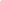 
1999 er det eneste årstallet som er nevnt konkret i spådommene til Nostradamus:

Samtidig med den store konge over mongolene i år 1999, den sjuende måned, vil Hans Majestet døden nedstige fra Himmelen i den gode saks tjeneste.

Dette har enkelte tolket som dommedag, atomkatastrofe eller tredje verdenskrig, men ingen av delene inntraff.

Hvor uklar spesielt siste del av protetien er, viser den tilsvarende engelske oversettelsen:

In the year 1999 and seven months, a great King of Terror will come from the sky, he will bring back the great King Genghis Khan, before and after Mars rules happily.

9. september, 2001

Ved 45 grader vil himmelen brenne, en brann vil nærme seg den store byen. Straks vil store ildtunger blusse opp når de ønsker bekreftelse fra normannerne.

New York, der flyene kræsjet inn i World Trade Center, ligger nær 41. breddegrad. Det er uklart hva «bekreftelse fra normannerne» (franskmennene) skulle bety i denne sammenheng.

Flodbølgen i Asia 2004

En forferdelig krig forberedes i vest, og året etter vil en pest ramme så kraftig at verken unge, gamle eller dyr vil overleve blod, brann, Merkur, Mars, Jupiter i Frankrike.

Det har vært sagt at pest kan bety flodbølgen som kom ett år etter Irak-krigen, men resten av verset gir ingen mening.

Adolf Hitler

Gale av sult vil hestene få elvene til å skjelve. Mesteparten av landet vil være under Hister. Den store vil bli trukket inn i et jernbur mens Tysklands barn ikke merker noe.

Hister er blitt tolket som Hitler, men det skal være Ister, det greske navnet på Donau. Dessuten står det Germania i Nostradamus sin originaltekst. Det var navnet på et område nær Donau som ikke er del av Tyskland. 